上海市“星光计划”第十届中等职业学校职业技能大赛《实用美术设计》项目（样题）决赛要求模块A：平面设计竞赛时间180分钟竞赛任务及要求1、项目任务描述（1）操作内容为“上海新娱影城”设计一款标志，要求呈现黑白、彩色稿，标注色值，并将该款标志在名片设计中应用。品牌介绍：上海新娱影城位于上海市中原路71号5-6层，建筑面积达7000多平方米，共设立11个豪华厅：包括河南首家IMAX影厅，以及5个金属银幕3D厅，1个超豪华VIP影厅，共计座位1544个。拥有上海首家的IMAX影厅。IMAX影厅共351个座位，22m*11.76m的IMAX专有高增益银幕，无论是IMAX或者是IMAX 3D技术，都会将观众的视野极大化，令您置身于电影之中。此外影城还配置了5个具有金属银幕的3D厅，专业的RealD放映设备，1个超豪华VIP影厅，力求打造“最好的银幕群”。公司名称：上海新娱影城集团地址：上海中原路71号电话：+86 21 13901701818传真：+86 21 55967622E maIl:  xinyu@foxmail.com（2）操作要求①根据主题设计，具有原创性、构思新颖，能够体现品牌文化，形式不限;②色彩选择符合主题，必须体现图形与品牌字体的组合设计效果;③通过矢量软件设计标志，图像软件可以配合使用，画面尺寸规格为80×80mm;④标志完稿：黑白稿；彩色稿（CMYK编号，以色块表示）;⑤应用深化方案，将标志设计延用在名片设计上，名片尺寸规格为50×90mm;⑥完成100字左右的标志设计说明释义。2、选手须知（1）在规定的时间内完成作品并当场递交数码作品文件①标志设计画面尺寸规格为80×80mm;②名片设计画面尺寸规格为50×90mm；③完成100字左右的设计说明释义；④在桌面建立一个文件夹，作品文件名为“参赛选手的参赛号”，将制作文件存储于桌面文件夹中。（2）操作安全规范①赛场提供装有PhotoshopCS6、IIIustator CS6软件的电脑，参赛选手必须在比赛项目组提供的图库资料光盘中选择设计元素。②为了评判时的公正，每位选手应在指定处标注参赛号码。凡在规定范围外署名或做记号的赛卷作为废卷。模块B：立体造型设计竞赛时间  180  分钟竞赛任务及要求1、项目任务描述（1）操作任务根据提供的标志（图1）及产品照片（图2），设计产品包装。①品牌介绍上海青印产品有限公司，经营范围包括：青铜制品、仿古器物等研发与制作及销售等。②产品特点产品类型：仿古青铜酒器③产品资料品牌名：青印（QINGYIN）生产商：上海青印产品有限公司地址：上海浦东新区朝阳路25号电话：+86 21 55967611传真：+86 21 55967612   E maIl: qingyin@foxmail.com④产品参数：	产品名称：仿古青铜酒器	颜色分类:青铜色	型号: S530⑤图片资料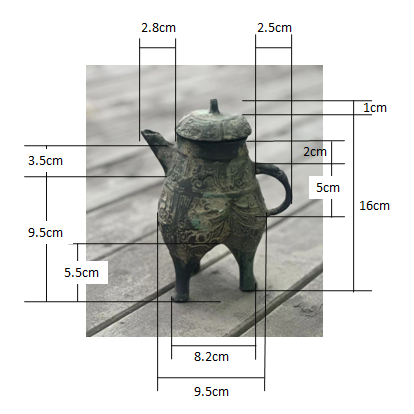 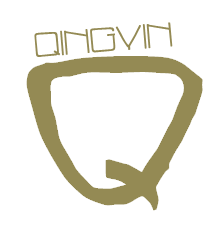 图1品牌标志图                                   图2  品牌产品及尺寸示意图（2）操作要求①根据所提供的产品内容，绘制出与其相对应的产品包装设计。②在四开的卡纸上，完成以三视图（按比例绘制，标注实际尺寸）形式表现创意包装结构的手绘效果图；或者以平面展开图形式设计制作纸盒包装（图形、文字、色彩、编排等的处理），排出正确刀版图，并标注尺寸。以上两种表现形式任选其一并保留相关设计草图（设计草图必须完成在比赛项目组提供纸张上）。③撰写100字左右的整体设计构思、包装结构和材质说明。2、选手须知（1）提交作品的规格和方式立体造型设计为产品包装设计，比赛时间为3小时。选手在四开的卡纸上完成三视图（按比例绘制，标注实际尺寸）效果图、相关设计说明。并保留相关设计草图（设计草图必须完成在比赛项目组提供纸张上）。（2）操作安全规范①选手在参加手绘比赛时必须自备比赛项目所需的工具；②比赛用纸由承办单位提供，为了评判时的公正，每位选手应在试卷的规定处填写参赛号码。凡在卷面规定范围外署名或做记号的赛卷作为废卷。